WindmillA windmill transforms wind energy into mechanical energy to lift the bucket. Experiment: How many washers can the windmill lift? 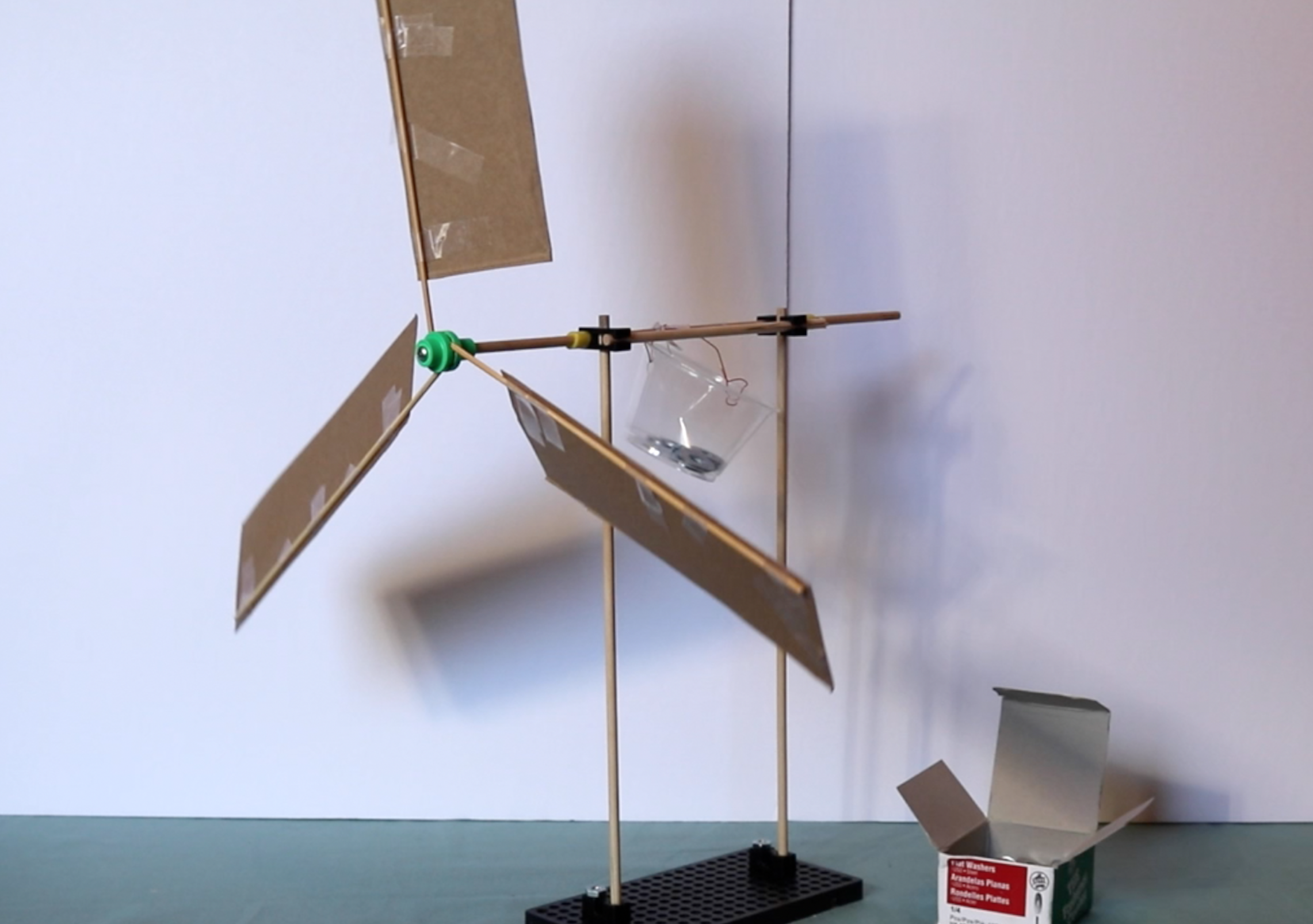 Challenge: What shape/design for the blades is the best? Create a windmill blades using cardboard or plastic!